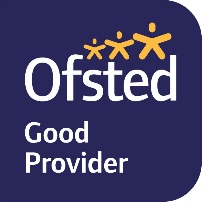 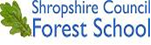 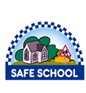 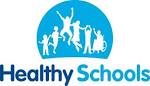 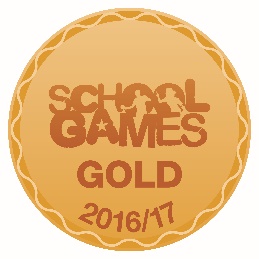 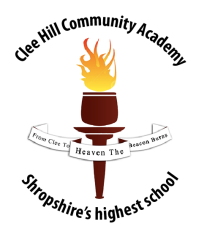 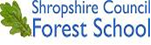 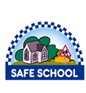 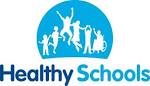 Position of Midday SupervisorThis is a part time, term time only position Hours of work are Monday to Friday 12 noon to 1pm each dayMidday supervisor £9.43 per hour annual salary for 5 hours per week £2038.00We are looking for an energetic, and enthusiastic Midday Supervisor to join our Lunchtime supervision team undertaking the important role of ensuring the welfare and safety of our pupils at lunchtime whilst bringing fresh ideas, enthusiasm and a commitment to be actively involved with our children in this important role.Position of Teaching Assistant (Level 2)This is a part time position, term time only, temporary, variable hours contract (to support specific funded hours in school).0 to 15 hours per week dependant on timetable and pupil needs. Grade 3 point 5 -6  (£19312 to £19698) £10.01 to £10.21 per hourProgression is subject to annual performance management review.We are looking for an outstanding, enthusiastic and motivated Teaching Assistant to join our dedicated team supporting teaching and learning for children at our school.  The ideal Teaching Assistant will have:Previous experience in working with children Or be working towards, a level two qualification An understanding of Child Protection policiesPatience and empathy towards pupilsGood command of literacy and numeracy*However, we are interested in hearing from applicants who are interested in pursuing a career as a teaching assistant and are willing to complete their qualifications alongside the role.Applicants may apply for both posts OR apply for one of the positions.For further information and to obtain an application form and full job description, please contact the Headteacher on: Tel: 01584 890384 or by email head@chcacademy.co.ukClosing date for applications: Friday 5th NovemberClee Hill Community Academy and The Shropshire Gateway Educational Trust are committed to safeguarding and promoting the welfare of children, young people and vulnerable adults and expects all staff and volunteers to share this commitment. Rigorous child protection procedures are in place. Appointments will be subject to Enhanced DBS checks and appropriate pre-employment checks.